Lesson 5 Practice ProblemsNoah says, “I constructed 2 perpendicular bisectors of triangle . That means the point where they intersect is the circumcenter!” Andre responds, “No, we still need to check the third perpendicular bisector to make sure it intersects at the same point.”Do you agree with either of them? Explain or show your reasoning.The dotted line is the perpendicular bisector of side . The distance between points  and  is 7 units. What is the distance between points  and ? Explain or show your reasoning.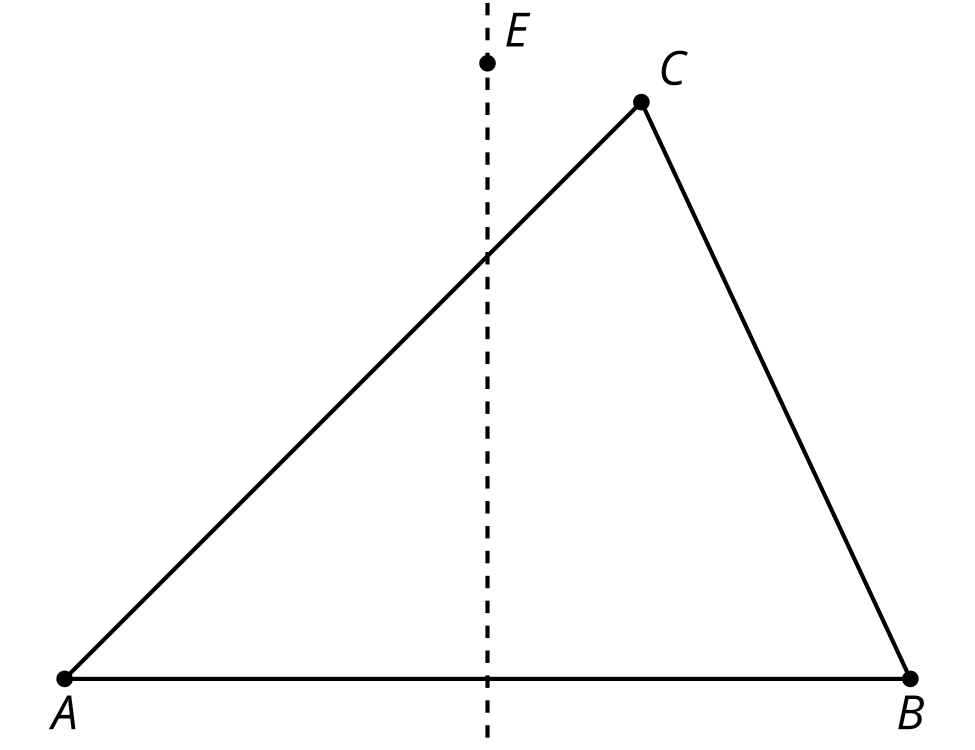 Construct the circumcenter of each triangle. Then, based on the locations of the circumcenters, classify each triangle as acute, right, or obtuse.triangle A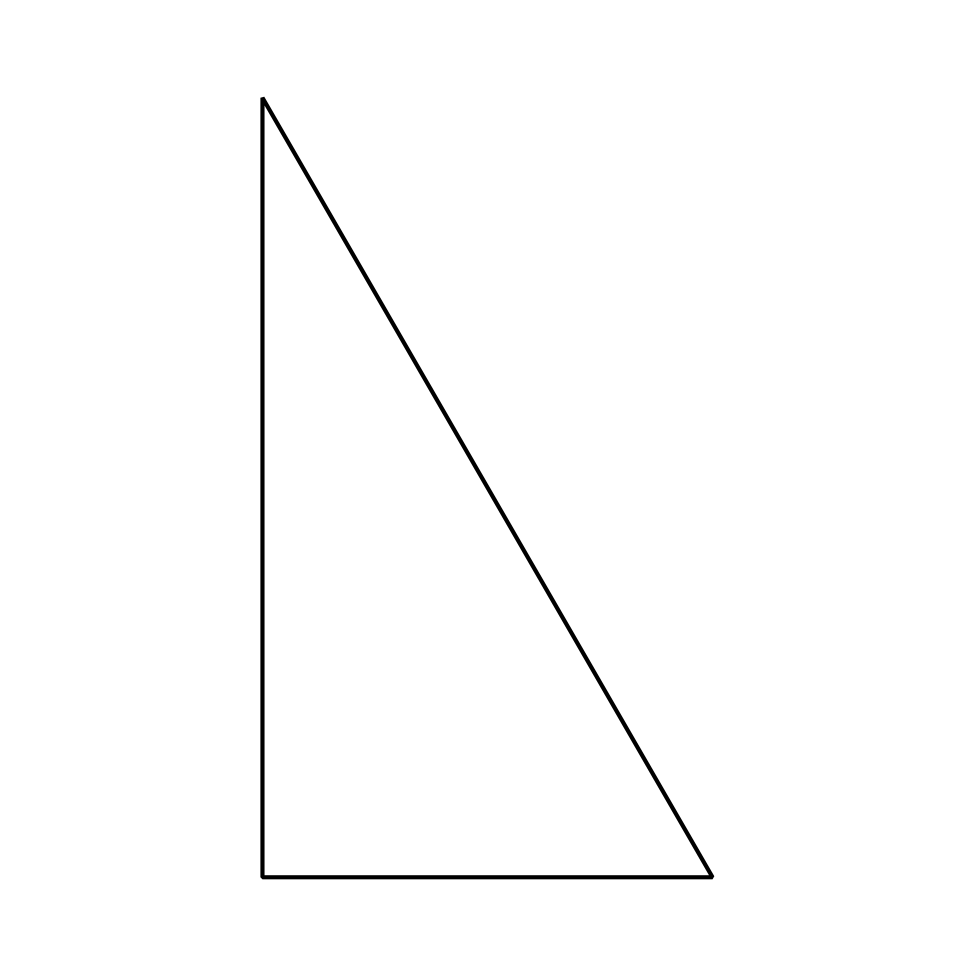 triangle B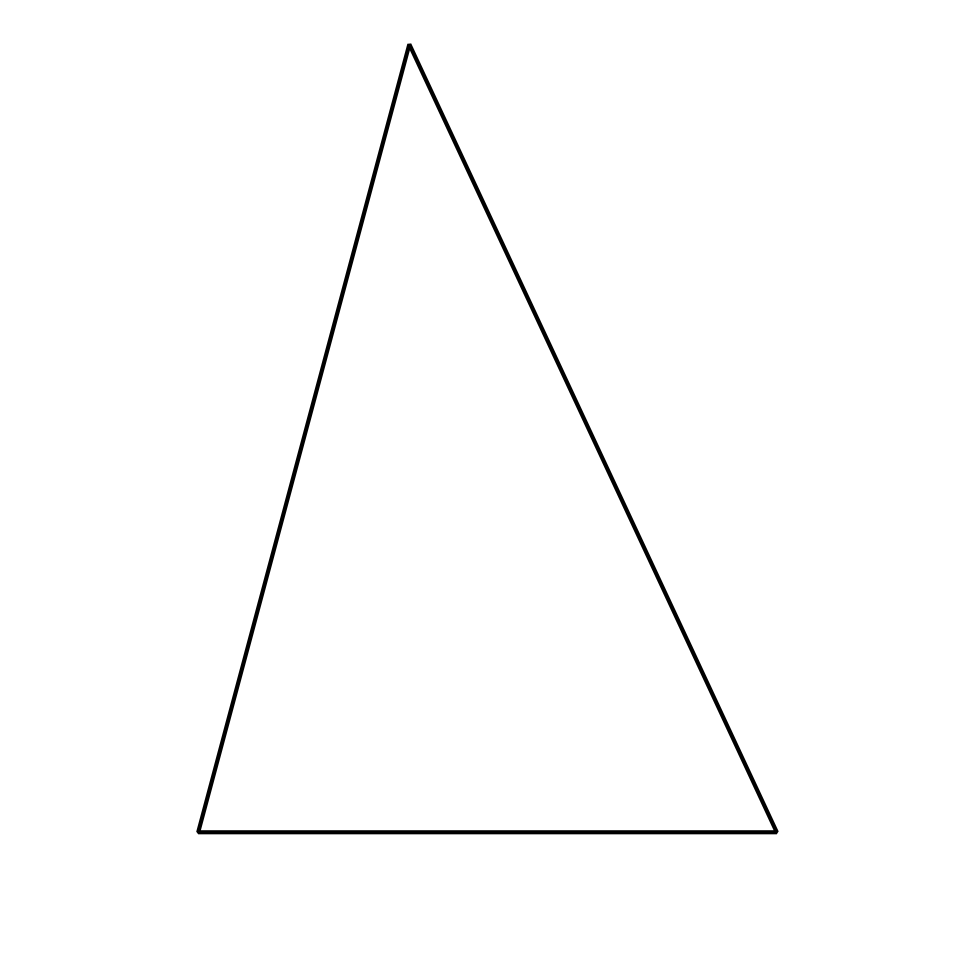 Select all quadrilaterals that cannot be cyclic.a square with side length  unitsa 2 inch by 4 inch rectanglea rhombus with side length 5 centimeters and angle measures 20 degrees and 160 degreesquadrilateral  in which angle  is 62 degrees, angle  is 97 degrees, angle  is 118 degrees, and angle  is 83 degreesquadrilateral  in which angle  is 45 degrees, angle  is 135 degrees, angle  is 90 degrees, and angle  is 90 degrees(From Unit 7, Lesson 4.)A quadrilateral  has the given angle measures. Select the set of measurements which could come from a cyclic quadrilateral.angle  is 70, angle  is 110, angle  is 70, and angle  is 110angle  is 60, angle  is 50, angle  is 120, and angle  is 130angle  is 100, angle  is 110, angle  is 70, and angle  is 80angle  is 70, angle  is 45, angle  is 110, and angle  is 45(From Unit 7, Lesson 4.)What is the measure of angle ?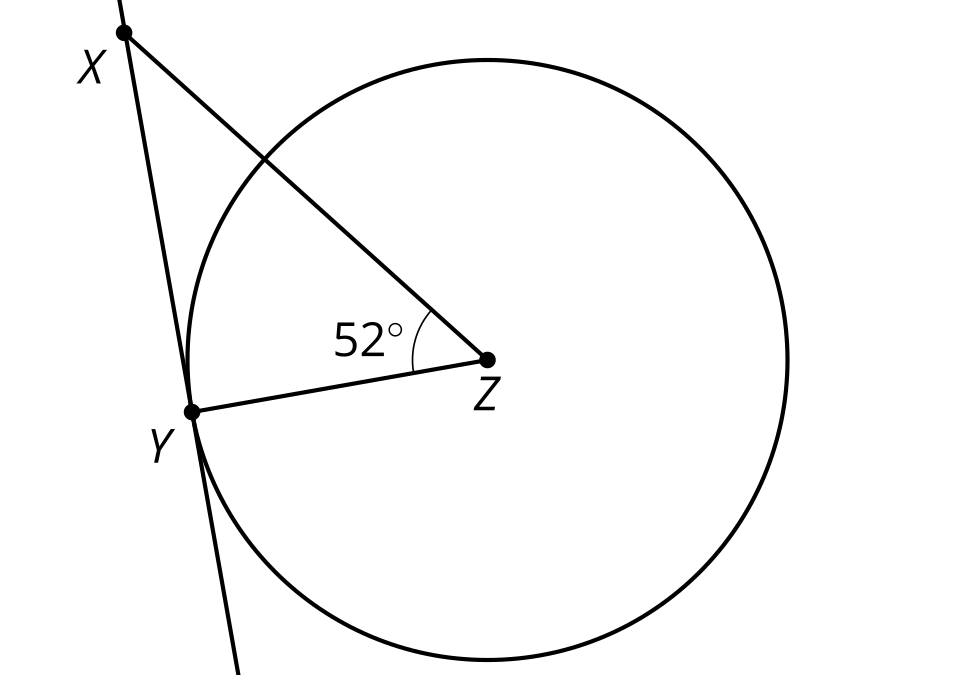 (From Unit 7, Lesson 3.)The measure of angle  is 56 degrees.What is the measure of angle ?What is the measure of the arc from  to  not passing through ?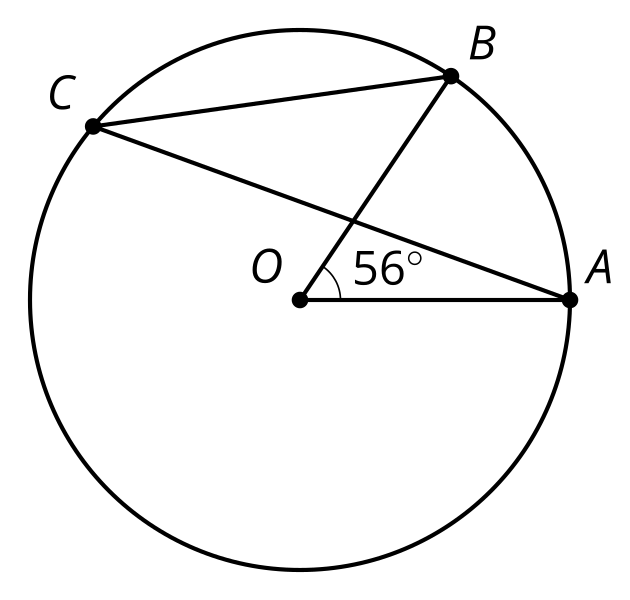 (From Unit 7, Lesson 2.)A quadrilateral has vertices  and . Select the most precise classification for quadrilateral .quadrilateral parallelogram rectanglesquare(From Unit 6, Lesson 14.)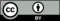 © CC BY 2019 by Illustrative Mathematics®